Accelerated English 12 Course Information- Mrs. Boggio- 2018-2019REMIND 101VIA TEXT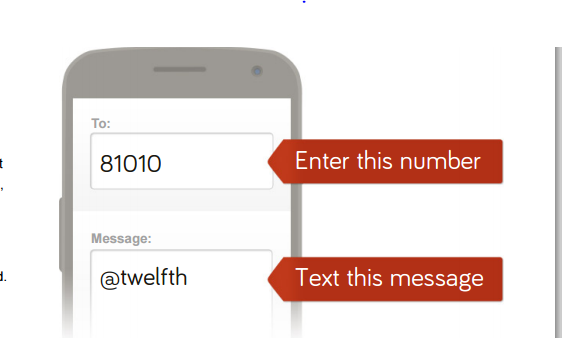 VIA email, send an email to twelfth@mail.remind.com.  (leave subject blank)---------------------------------------------------------------------------------------------------------------------------------------------------------------Weebly www.boggioenglsih.weebly.comMy weebly site contains all required handouts and information you will need for this class.  If you misplace an assignment you can print a new copy from this site.  I will not provide second copies of any materials handed out in class.Accelerated English 12Course Description and Syllabi              YOU ARE REQUIRED TO PASS ENLGISH 12A AND 12B IN ORDER TO GRADUATE!The main difference between this course and AP Lit is the test preparation.  You will still be expected to read and write in a critical approach.  You WILL be completely college level essays at least once a quarter.  Some of the reading will be completed in class, but as the year progresses the load will increase and you be expected to complete reading on your own time.Note: This is a very rough outline.  I reserve the right to change the reading material as I see fit.First QuarterCollege UnitLiteratureThe Odyssey-  Homer (Fitzgerald Translation) Second QuarterThe Theban PlaysHamlet.  William Shakespeare
MIDTERM:  Analysis on either, The Odyssey or HamletNote:  This assignment is worth an essay grade on the quarter and will also be used for your exam grade- Important that you work hard and do well.Third QuarterTheir Eyes Were Watching God.  Zora Neale HurstonFrankenstein  (read this on your own- outside of classJOB SHADOWING (Falls on SAT dates)4th QuarterAnimal Farm, George Orwell (you read this on your own outside of classLord of the FliesFinal Exam:  Portfolio of student work from Senior year ---------------------------------------------------------------------------------------------------------------------------------------------------------------GRADING Late Work:  LATE WORKLate work will drop a full grade every day it is late.  Late work will only be worth credit after one week (60%-at best) .  An assignment, quiz or test will not be allowed to be made up if an absence is unexcused.  Grading TableCLASS RULES FOR MRS. BOGGIO1.      Turn off cell phones & electronic devices         Electronic devices (CD players, IPods, handheld games, mini-TVs or personal DVD players, cell phones, pagers, etc.) are NOT to be out and in use during class periods, without direct permission from me.         Cell Phones should be turned off and invisible during the class period.  If I see or hear your phone it will be taken away and given to an administrator, according to cell phone policy outlined in the SLHS handbook.  Refusal to turn over the cell phone will be treated as insubordinate behavior.CHARGING STATION:  You may utilize charging station, HOWEVER, phone must remain put for the hour and POWERED OFF!2.      No food or drink, except water3.      Arrive to class on time & ready to learn         When the bell rings, you need to be sitting in your assigned seat.          Be “physically” and “mentally” present in the classroom4.      Never line up at the door before dismissal         Please remain in your seat until I have dismissed you.  Never line up at the door before dismissal.  Remember, I dismiss you, not the bell.5.      Do not cheat, plagiarize, or copy work         Cheating is completely unacceptable.  If I see you cheating on any assignment, even for another class, I will give you a zero and report the incident to the other teacher as well as your assistant principal and parents.          Plagiarism (copying work from another source without giving proper credit) is completely unacceptable.  If you plagiarize on any assignment you will earn a “0” on that assignment with no opportunity to re-do the work for credit. 6.      Use polite and appropriate language         Offensive, derogatory, and profane terms are not tolerated.  In order to have a safe classroom environment where all students feel comfortable, no put downs, swear words, or slang words with demeaning connotations will be accepted.  Remember, if you don’t have something nice to say, don’t say it at all!7.      Do your best work & turn it in on time         Remember that the work that you turn-in is a reflection of your effort on the assignment.  Think about the following expectations when you are preparing an assignment that I will review:         Write your full name and hour on all assignments.         All work must be neatly done and legible in order to receive credit. If you print, capitalize properly (do not write using all capital letters).         Please do not turn any assignments in with the "fringes" from spiral notebooks on the paper.  Likewise, assignments that are bunched up, crinkled, illegible, sloppy, or contain stains or holes are unacceptable.         ALL MAJOR ASSIGNMENTS, ESSAYS & PROJECTS MUST BE TYPED. !  Final draft format for typewritten work is as follows:  12-point font, double-spaced, 1” margins, and use a “normal font” such as Arial, Comic Sans, Times New Roman, etc. (nothing too difficult to read and a font that prints using capital and lower-case letters).CLASS PROCEDURES FOR MRS. BOGGIO1.      Turn in in at the beginning of the hour to Mrs. Boggio2.      Pick up after yourself before you leave         Take all of your belongings, pick up any scrap papers around you, and put your desk back in order before you leave each day.3.     Get missed work from absent bin, talk to your classmates, then ask the teacher         Attendance is essential for optimal learning.  Being on time and present and class physically and mentally will be part of your overall grade.           If you are absent, it is your responsibility to obtain any missed classwork.  Begin by looking for missed handouts in the ABSENT bin pertaining to your class hour.  Then ask another student what you missed.  Follow-up with the teacher if necessary.          Make arrangements to take quizzes and tests immediately.  It is your responsibility to make these arrangements, I will not and cannot track you down. You must make up quizzes or tests within 2 days of an EXCUSED absence, either before or after school.         UNEXCUSED absences on the day of an assignment, test, quiz, project, presentation, paper, etc. will result in a zero.4.      Extra Credit         At the beginning of each quarter you will receive 20 points extra credit in the gradebook.  This extra credit will remain in place all quarter, provided you use NO PASSES.  Once you have asked and used a pass you will instantly lose all of your extra credit.  You only receive 2 passes per quarter.At the beginning of each quarter you will receive 20 points extra credit in the gradebook.  This extra credit will remain in place all quarter, provided you have no electronic issues.  Once you are caught using technology, you will lose your 20 extra credit points.Modified from:  http://www.brightonk12.com/webpages/mholowicki/index.cfm?subpage=581663A93-100A-90-92B+87-89B83-86B-80-82C+77-79C73-76C-70-72D+67-69D63-66D-60-62F0-59